Консультация для родителей 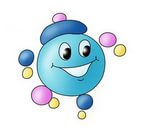 "Будущий первоклассник"Поступление ребёнка в школу является переломным моментом между дошкольным и школьным возрастом. Для успешного обучения в школе необходима не только умственная, нравственно-волевая, но и прежде всего физическая подготовка.Физическая готовность к школе.
Физическое созревание организма (хорошая осанка, зрение, развитие мелких групп - мышц развитие кистей рук, координация движений в соответствии с возрастной нормой).
Устойчивость к нагрузкам.
Гибкость в адаптации к новому режиму.
Совет: организуйте распорядок дня (стабильный режим, полноценный сон, прогулки на воздухе).Умственная готовность детей к школе.
Определяется познаниями ребенка об окружающем мире. У ребенка должны быть сформированы предпосылки учебной деятельности:
- принимать учебную задачу: желание выполнить задачу, поставленную педагогом и понимать то, что надо делать и что должно получиться в результате выполнения задания;
- обобщать, сравнивать объекты, выделять существенные признаки;
- понимать смысл и последовательность событий (на картинках, в рассказе, в жизни);
- иметь элементарный запас сведений о себе, своей семье, быте, уметь им пользоваться;
- делать простой логический вывод;
- копировать буквы, цифры, фигуры, соблюдая размерность всех элементов; 
- ориентироваться в пространстве (верх-низ, вправо-влево, вперед–назад);
- механически запоминать 10 не связанных между собой слов при 4-кратном повторении;
- находить часть от целой фигуры, конструировать фигуры из деталей по образцу;
- хорошо манипулировать мелкими предметами, не испытывать затруднений при рисовании;
- уметь правильно держать карандаш, видеть клетку в тетради, проводить заданные линии, копировать рисунки и фигуры.Мотивационная готовность к школе.
Это желание учиться, стремление к общественно значимой деятельности, к новой социальной позиции: быть школьником. Формирование школьной мотивации происходит в детских играх, на занятиях с педагогами, в общении со взрослыми и сверстниками.Психологическая готовность к школе. 
Развитие познавательных процессов (внимания, памяти, мышления, воображения).
Созревание эмоционально – волевых процессов (способность делать не только, что хочу, но и то, что надо; не бояться трудностей, разрешать их самостоятельно; умение сосредоточиться, управлять эмоциями; адекватная самооценка, положительный образ себя).
Умение ребенка выстраивать взаимоотношения со сверстниками и учителями. У него должна быть сформирована потребность общения со взрослыми и другими детьми.